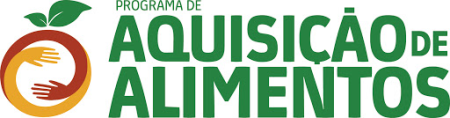 TERMO DE COMPROMISSO DO BENEFICIÁRIO FORNECEDOR COM A UNIDADE EXECUTORA Eu,_______________________________________________________, declaro, sob as penas da lei, que: • conheço o Programa de Aquisição de Alimentos – PAA, criado pelo art. 19 da Lei nº 10.696, de 2 de julho 2003, atualizado pela Lei nº 12.512, de 14 de outubro de 2011, regulamentado pelo Decreto nº 7.775, de 4 de Julho de 2012, alterado pelo Decreto nº 8.026, de 6 de junho de 2013, as resoluções do Grupo Gestor do PAA e demais regulamentos; • tenho conhecimento prévio da Proposta de Participação da Unidade Executora nº 000.006.480.42/2020; • comprometo-me a entregar os produtos acordados para serem adquiridos no âmbito do PAA; e • comprometo-me a respeitar o valor máximo do limite financeiro disponibilizado, por DAP, por ano civil, conforme estabelece o Decreto nº 7.775/2012, independente da Unidade Executora com a qual estou operando as entregas (Prefeitura, Estado ou Conab).Dos Produtos e sua origem Declaro que o(s) produto(s) comercializado(s) é(são) de minha própria produção. Dos documentos necessários para participação no Programa Estou ciente da obrigatoriedade de encaminhar anexo a este Termo de Compromisso os documentos abaixo relacionados: • Cópia de inscrição no Cadastro de Pessoa Física (CPF); • Extrato da DAP - Declaração de Aptidão ao Programa Nacional de Fortalecimento da Agricultura Familiar – PRONAF; e,• Certificação/inspeção dos produtos.Da exclusão do Programa Estou ciente que qualquer irregularidade constatada e não denunciada poderá ensejar sanções de natureza civil, penal e administrativa e que ao descumprir as regras do PAA poderá ser excluído automaticamente do Programa, além de estar sujeito a outras penalidades conforme a lei.Validade do Termo O presente Termo de Compromisso tem a vigência da Proposta de Participação no PAA nº 000.006.480.42/2020, de 08/06/2020 a 08/06/2021, podendo ser rescindido por qualquer uma das partes mediante comunicação expressa, com antecedência mínima de 30 dias. A Unidade Executora do PAA pode encerrar o presente Termo caso este Beneficiário Fornecedor não cumpra com as diretrizes e obrigações do Programa, sendo permitido seu retorno somente após as adequações necessárias, com a observância da conveniência e oportunidade da administração pública. E por ter lido e estando de acordo com os termos apresentados, as obrigações assumidas, e as condições estabelecidas, as partes assinam o presente Termo em trêsvias de igual teor e para um só efeito.Local e DataTERMO DE COMPROMISSO DO BENEFICIÁRIO FORNECEDORTERMO DE COMPROMISSO DO BENEFICIÁRIO FORNECEDORI – IDENTIFICAÇÃO DO FORNECEDORI – IDENTIFICAÇÃO DO FORNECEDORNome do Proponente:Nome do Proponente:Endereço:Endereço:Município:CEP:Nº da DAP:Data de validade da DAP:DDD/FONE:DDD/FONE:Nº da proposta de participação:000.006.480.42/2020Vigência da proposta de participação: 08/06/2020 à 08/06/2021Beneficiário FornecedorNome: CPF: DAP:Responsável pela Unidade Executora do PAA Nome:CPF: Matrícula: